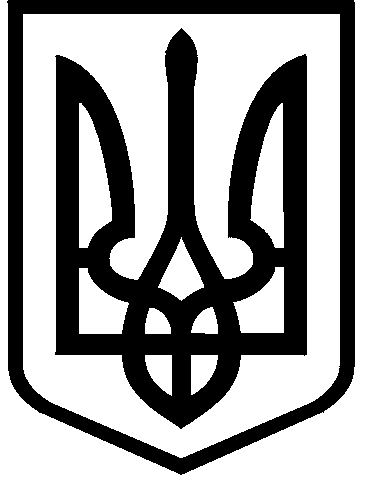 КИЇВСЬКА МІСЬКА РАДАVIII СКЛИКАННЯПОСТІЙНА КОМІСІЯ З ПИТАНЬ КУЛЬТУРИ, ТУРИЗМУ                            ТА ІНФОРМАЦІЙНОЇ ПОЛІТИКИ                                 №10/11501044, м. Київ, вул. Хрещатик, 36                                                        тел.:(044)202-72-25; тел./факс(044)202-73-05                                                                                                                    ПРОЄКТПорядок деннийчергового засідання постійної комісії Київської міської ради з питань культури, туризму та інформаційної політики (далі – Комісії)21.08.2020 року о 10-00, к. 1017 (10-й поверх), вул. Хрещатик, 36.Про розгляд проєкту рішення Київської міської ради «Про надання Національній бібліотеці України імені Ярослава Мудрого у постійне користування земельної ділянки для експлуатації та обслуговування будівлі бібліотеки на вул. Михайла Грушевського, 1 у Печерському районі міста Києва»  (подання заступника голови Київської міської державної адміністрації В. Мондриївського; доручення заступника міського голови-секретаря Київської міської ради В. Прокопіва від 22.06.2020 № 08/231-1587/ПР).Розгляд проєкту рішення Київської міської ради «Про передачу громадянці Палян Софії Агасіївні у приватну власність земельної ділянки для будівництва і обслуговування жилого будинку, господарських будівель і споруд на вул. Феодосійській, 43-а у Голосіївському районі міста Києва»(подання заступника голови Київської міської державної адміністрації О. Спасибка; доручення заступника міського голови-секретаря Київської міської ради В. Прокопіва від 26.06.2019 № 08/231-2327/ПР).(лист постійної комісії Київської міської ради з питань містобудування, архітектури та землекористування від 25.06.2020 №08/281-880; витяг №08/281-218к з протоколу №3/106 засідання постійної комісії Київської міської ради з питань містобудування, архітектури та землекористування від 02.06.2020).Про розгляд проєкту рішення Київської міської ради «Про внесення доповнення до рішення Київської міської ради від 1 червня 2000 року №141/862 «Про встановлення звання «Почесний громадянин міста Києва» та заохочувальних відзнак Київського міського голови» (подання депутата Київської міської ради В. Пишняка; доручення заступника міського голови-секретаря Київської міської ради В. Прокопіва від 30.07.2020 № 08/231-1899/ПР).Про розгляд проєкту рішення Київської міської ради «Про перейменування залізничних станцій» (подання Київського міського голови В. Кличка; доручення заступника міського голови-секретаря Київської міської ради В. Прокопіва від 10.08.2020 № 08/231-2023/ПР).Розгляд звернення Головної редакційної колегії Зводу пам’яток історії та культури України на адресу Комісії з проханням розглянути питання щодо підтримки Київською міською радою виділення коштів у сумі 645 607 грн на організацію друку у 2020 році частини ІІІ книги І тому «Київ» Зводу пам’яток України (вх. від 23.06.2020 № 08/13373).Розгляд доручення заступника міського голови – секретаря Київської міської ради В.Прокопіва щодо розгляду звернення Департаменту комунальної власності м. Києва виконавчого органу Київської міської ради (Київської міської державної адміністрації) стосовно подовження терміну виконання рішення Київської міської ради від 28.11.2017 №556/3563 (доручення від 24.06.2020 № 08/13490; лист департаменту від 24.06.2020 № 062/0610-4158).Розгляд доручення заступника міського голови – секретаря Київської міської ради В.Прокопіва щодо звернення Громадської організації «Об’єднання працівників культури України» стосовно розгляду питання про внесення змін, доповнень до рішення Київської міської ради від 28.05.2015 №571/1435 по подовженню терміну дії зазначеного рішення «Про затвердження Концепції розвитку української мови, культури та виховання історичної пам’яті у жителів міста Києва на 2015-2020 роки» або ж створити КБУ «Мовна політика Івана Огієнка» (доручення від 02.07.2020 № 08/14070; лист від 02.07.2020 № 25).Розгляд звернення Громадської організації «Об’єднання працівників культури України» на адресу Комісії стосовно розгляду питання щодо наявності (не наявності) державної реєстрації прав нерухомого майна (будівлі, споруди, приміщення тощо) та наявності (не наявності) державної реєстрації земельних ділянок (постійне користування) закладів культури, підпорядкованих прямо або опосередковано (балансоутримання, оперативне підпорядкування тощо) Департаменту культури виконавчого органу Київської міської ради (Київської міської державної адміністрації) (вх. від 02.07.2020 №08/14073).Заслуховування (відповідно до пункту 6.5 Положення про порядок подання та розгляду електронних петицій) інформації заступника голови Київської міської державної адміністрації відповідального за реалізацію плану заходів, спрямованих на реалізацію питань, порушених у підтриманій електронній петиції від 13.11.2015 №Б-29181 «Унеможливити знищення історичних пам’яток в місті Києві» (автор: Фінберг А.Л.). Заслуховування (відповідно до пункту 6.5 Положення про порядок подання та розгляду електронних петицій) інформації заступника голови Київської міської державної адміністрації відповідального за розробку та реалізацію плану заходів, спрямованих на реалізацію питань, порушених у підтриманій електронній петиції від 24.07.2017 №08/КО-7363(п) «Просимо врятувати безцінні історичні артефакти та археологічні розкопки на Поштовій площі!» (автор: Галімов А.А.).    Заслуховування (відповідно до пункту 6.5 Положення про порядок подання та розгляду електронних петицій) інформації заступника голови Київської міської державної адміністрації відповідального за реалізацію плану заходів, спрямованих на реалізацію питань, порушених у підтриманій електронній петиції №7430 (доручення Київського міського голови В. Кличка від 03.05.2018 №08/КО-2204 (п) «Надати земельній ділянці на розі Андріївського узвозу та вул. Боричів Тік статусу Арт-скверу ім. соліста Паризької опери, Героя України Василя Сліпака.» (автор: Романенко Є.І.).Повторний розгляд (відповідно до пункту 5.5 Положення про порядок подання та розгляду електронних петицій) підтриманої електронної петиції №9427 «Демонтаж пам’ятника Ватутіну» (автор: Поздняков В.В.) (доручення Київського міського голови від 04.05.2020 №08/КО-1891(п). (Лист від Комісії на адресу Київського міського голови від 12.05.2020 №08/292-146).Різне.        Голова                                                                        Вікторія МУХАСекретар                                                              Олександр ПОЖИВАНОВ